Supplementary Figure 2. Overall and weekly relative incidences of primary and secondary outcomes 10 weeks after BNT162b2 vaccination§                                                           Dose 1                                                                              Dose 2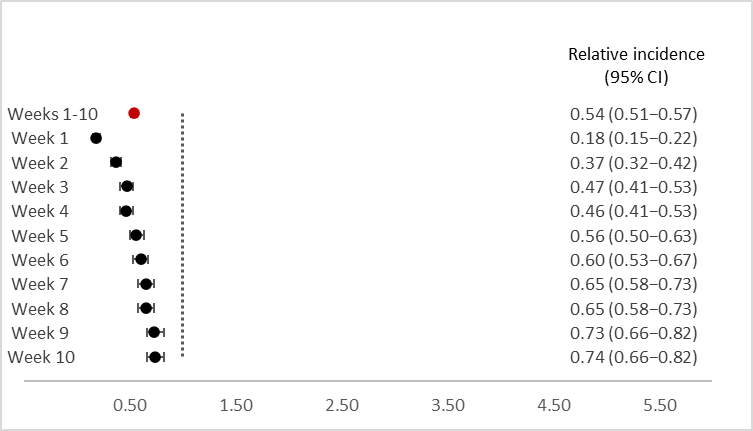 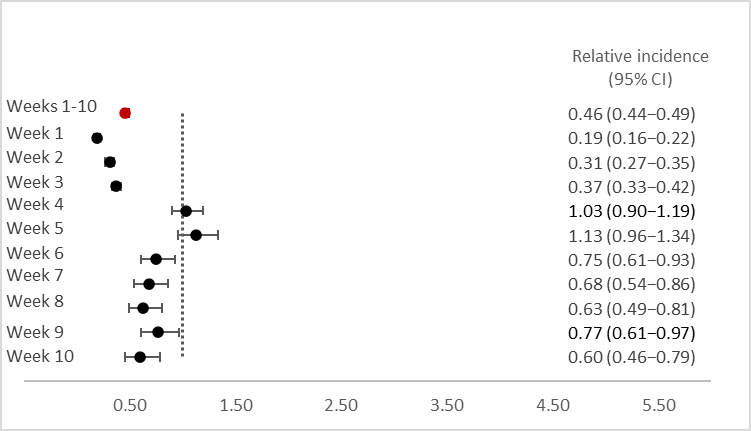 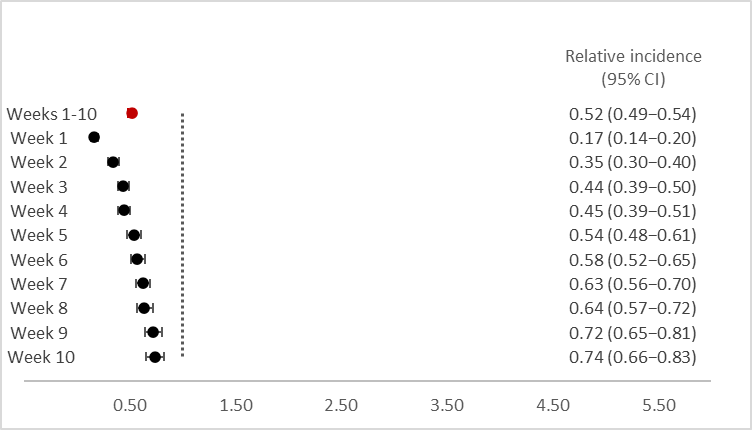 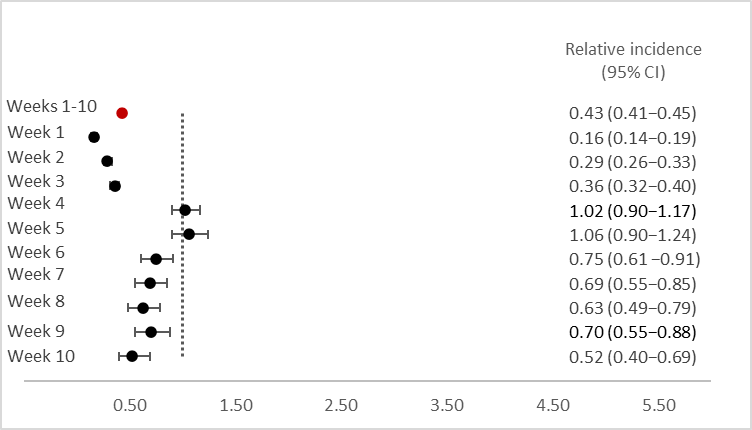 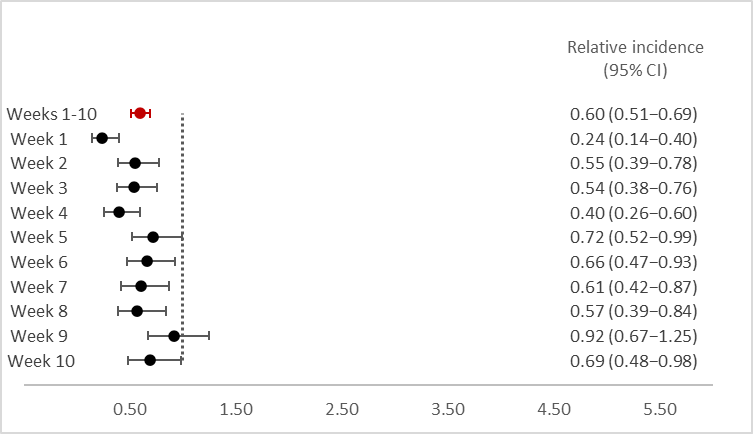 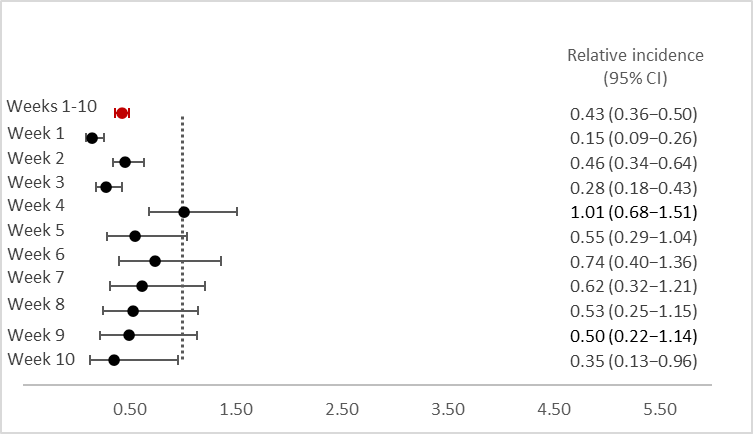 Supplementary Figure 2 (continued).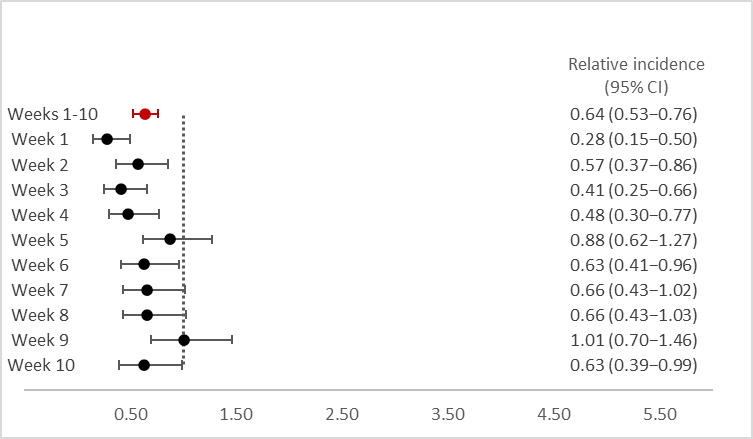 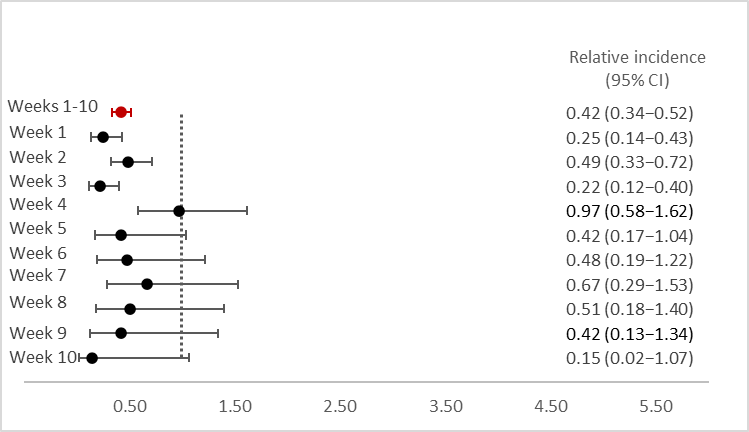 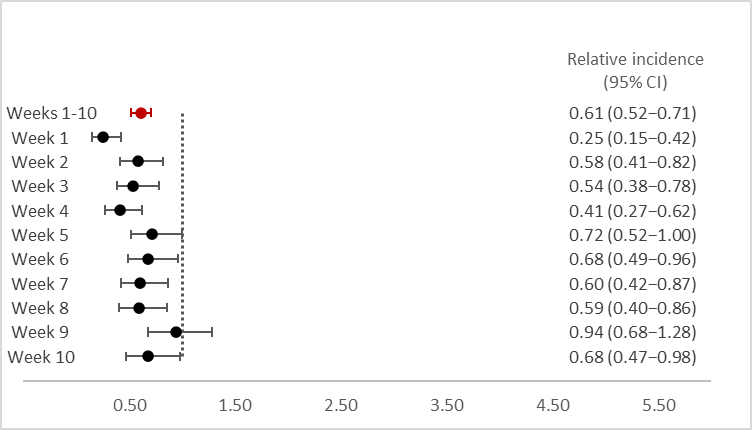 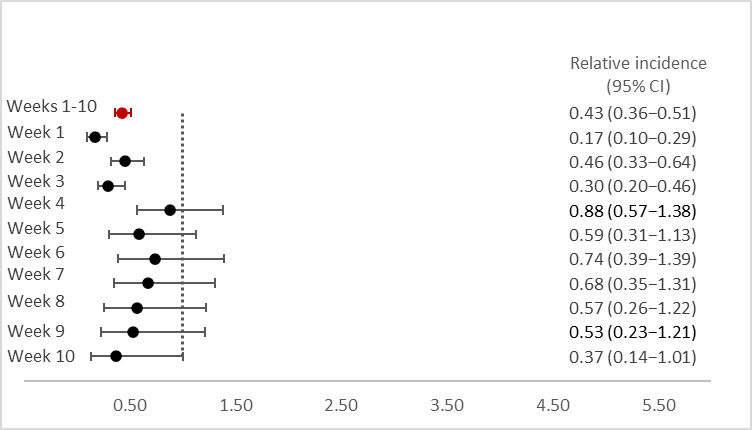 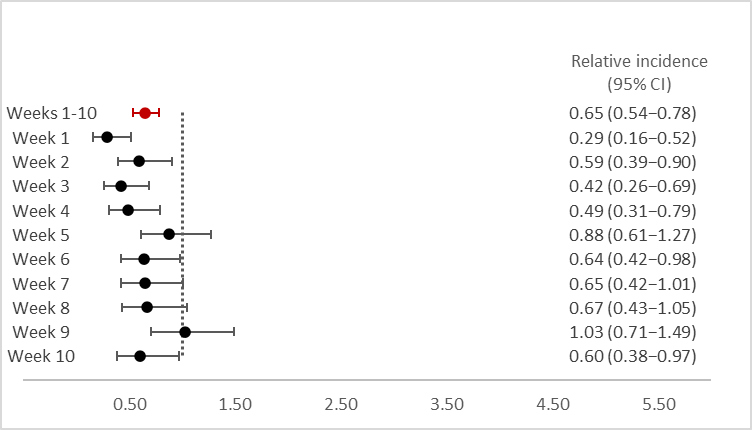 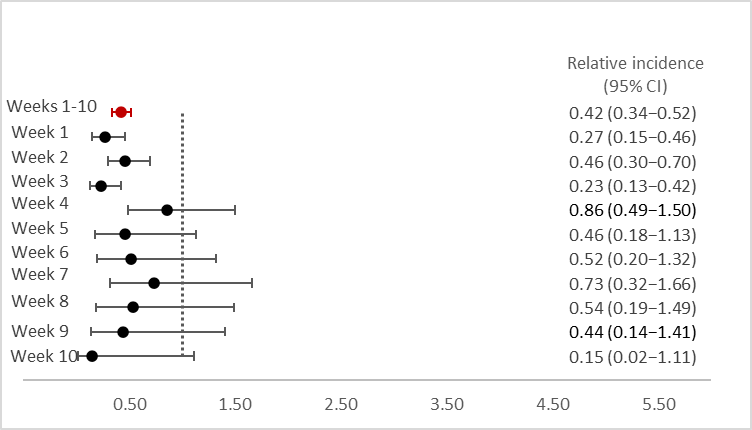 §Data from six of the eight VSD sites were included in the analysis of cardiac-related deaths, as the remaining two did not have cause-of-death data for the study period. CI, confidence interval.Supplementary Figure 3. Overall and weekly relative incidences of primary and secondary outcomes 10 weeks after mRNA-1273 vaccination§                                                          Dose 1                                                                              Dose 2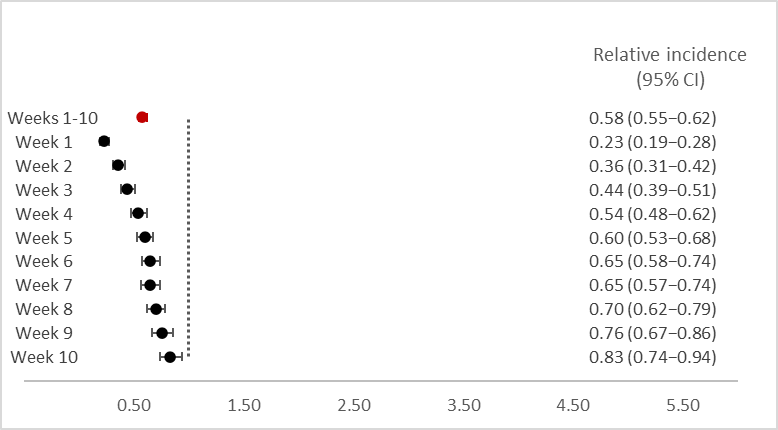 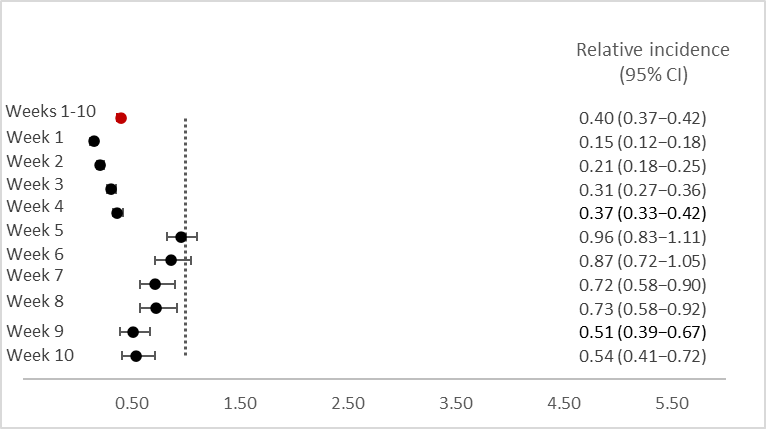 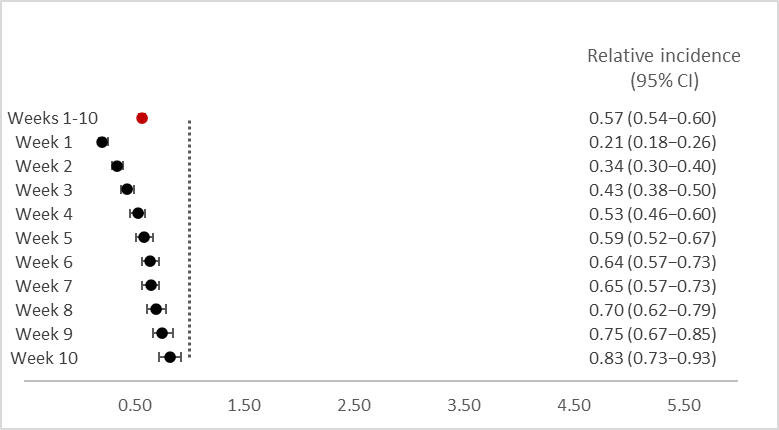 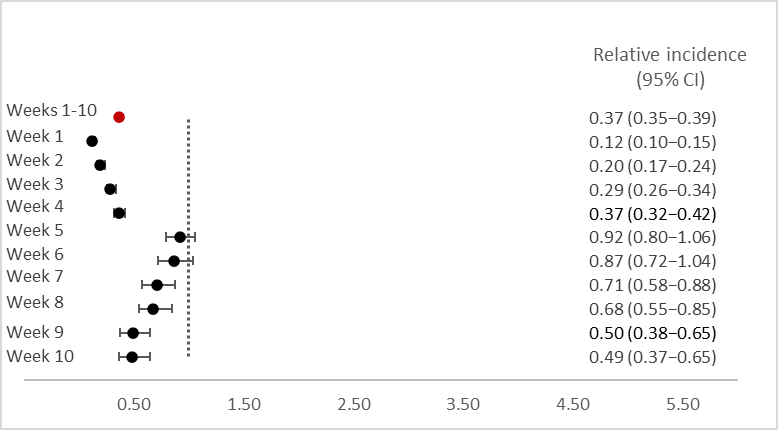 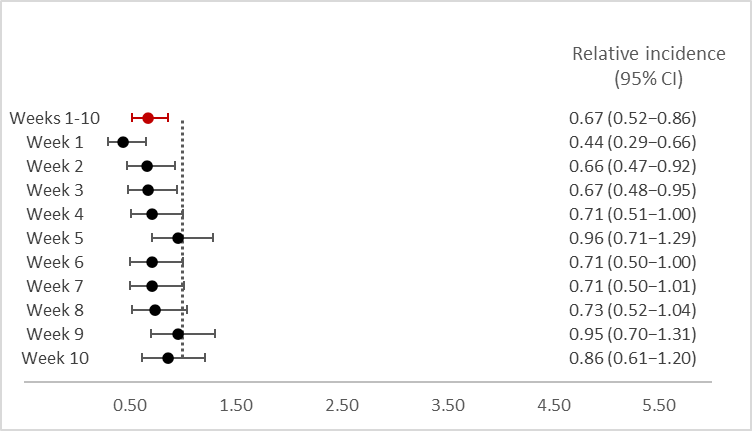 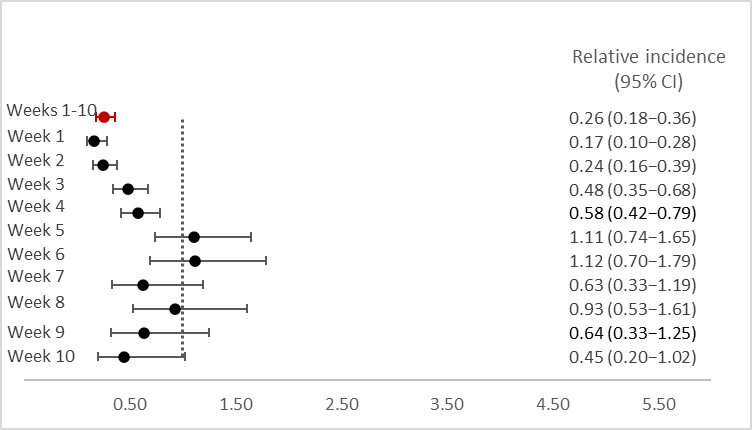 Supplementary Figure 3 (continued).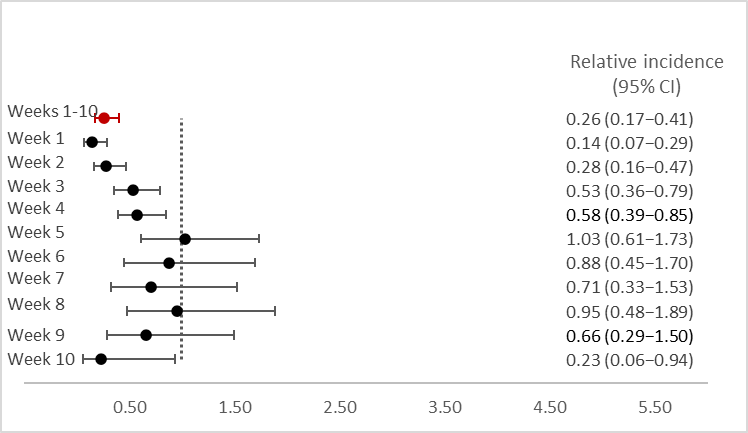 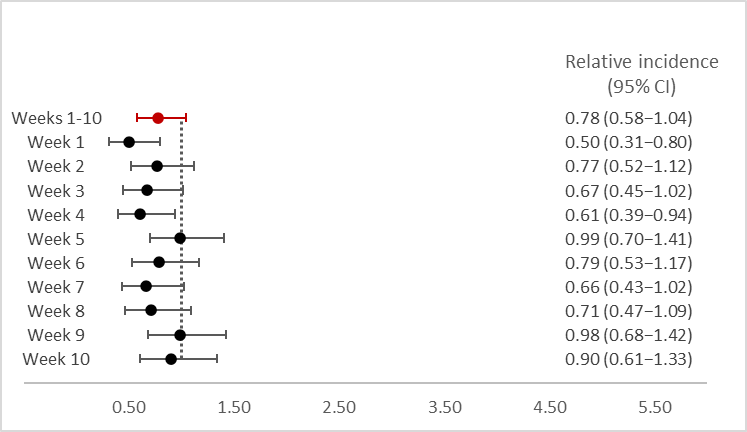 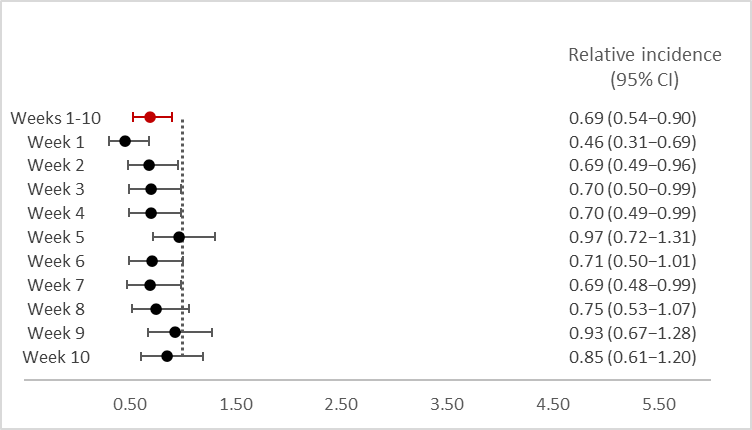 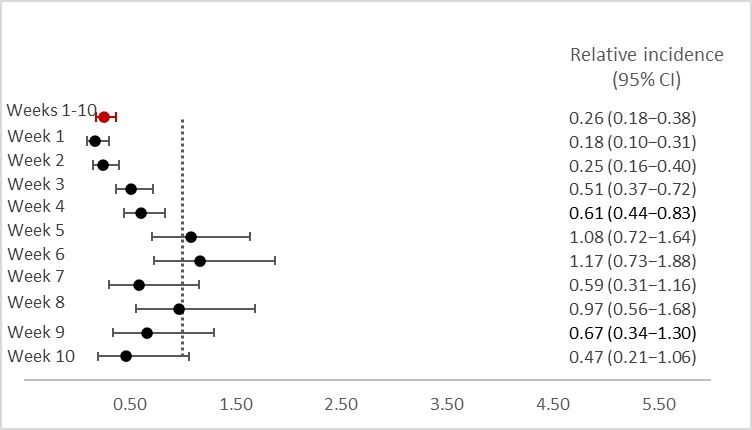 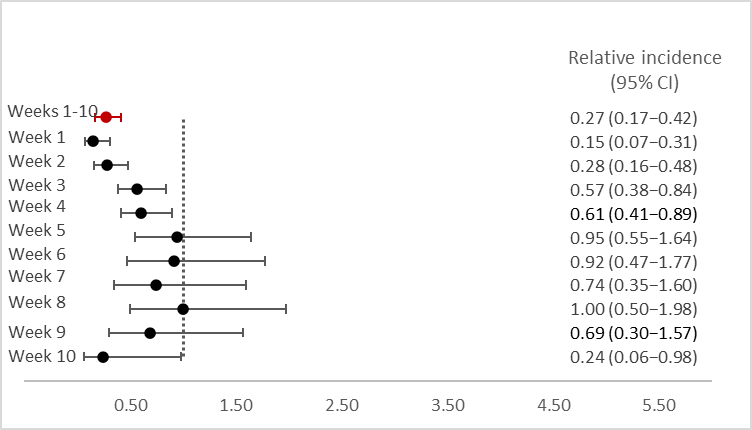 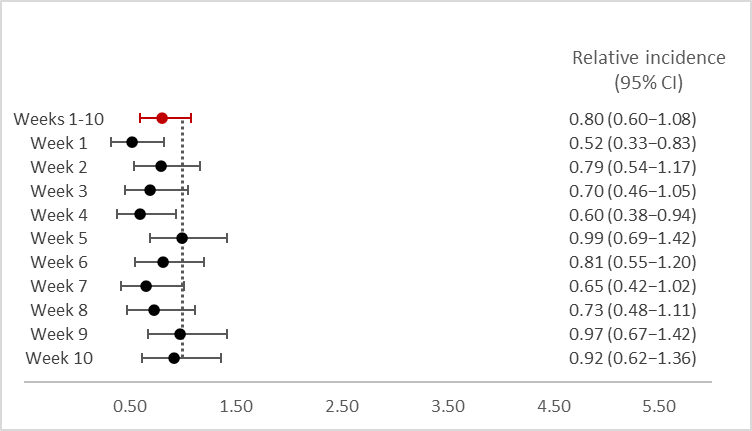 §Data from six of the eight VSD sites were included in the analysis of cardiac-related deaths, as the remaining two did not have cause-of-death data for the study period. CI, confidence interval.Supplementary Figure 4. Overall and weekly relative incidences of primary and secondary outcomes 10 weeks after Ad26.COV2.S vaccination§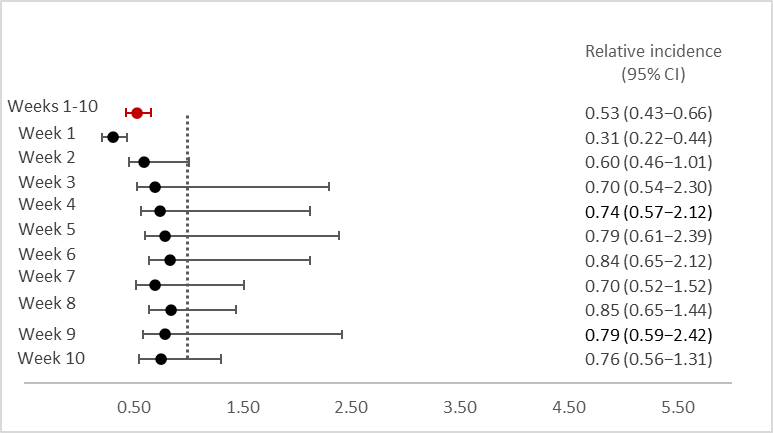 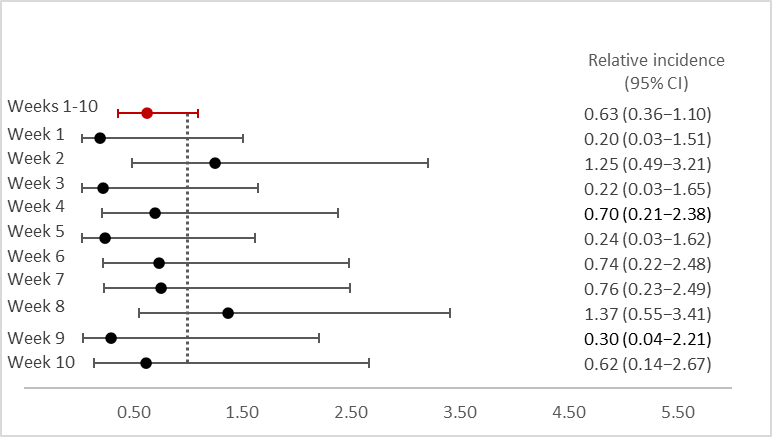 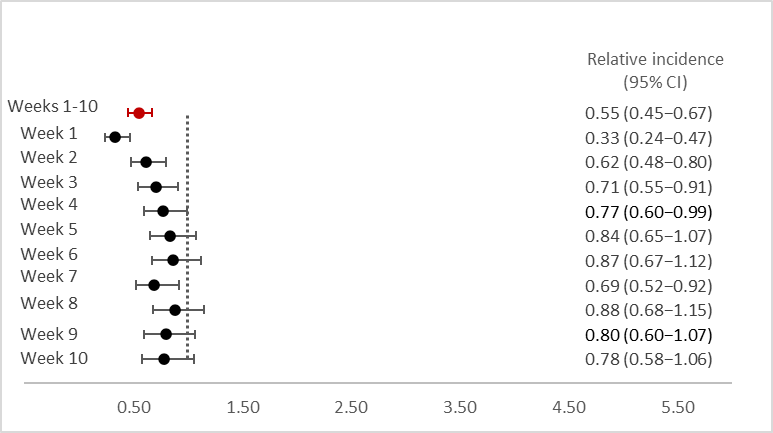 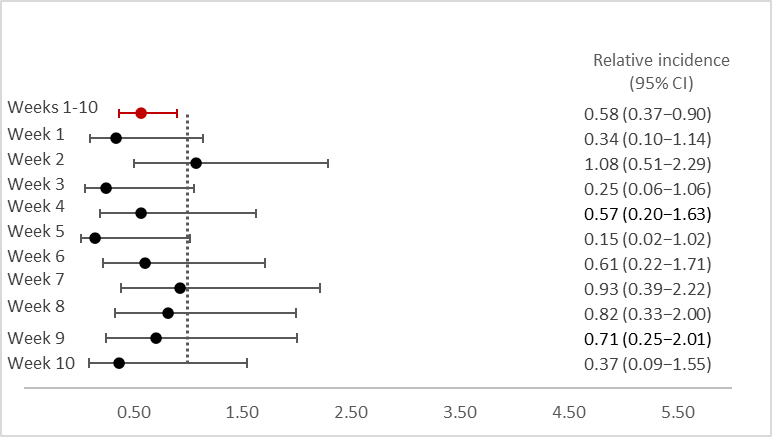 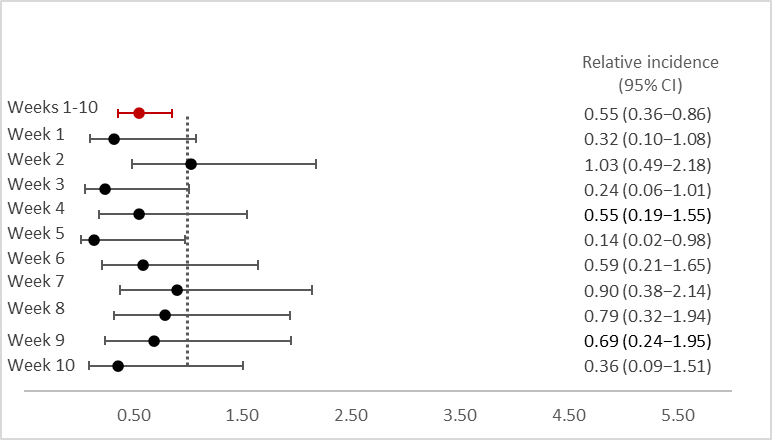 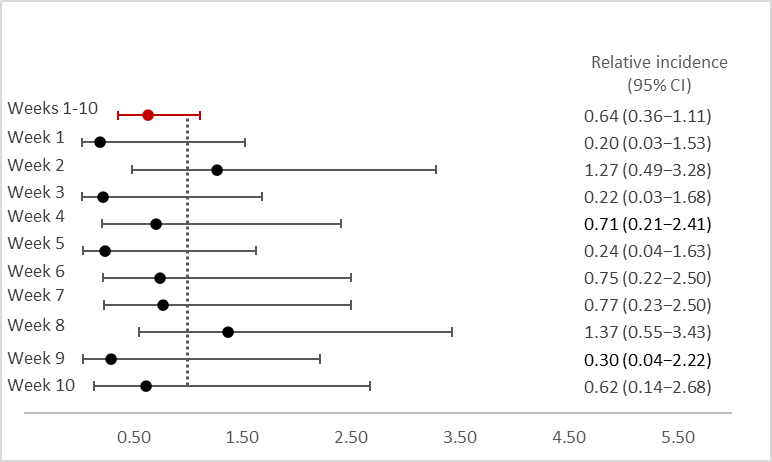 §Data from six of the eight VSD sites were included in the analysis of cardiac-related deaths, as the remaining two did not have cause-of-death data for the study period. CI, confidence interval.